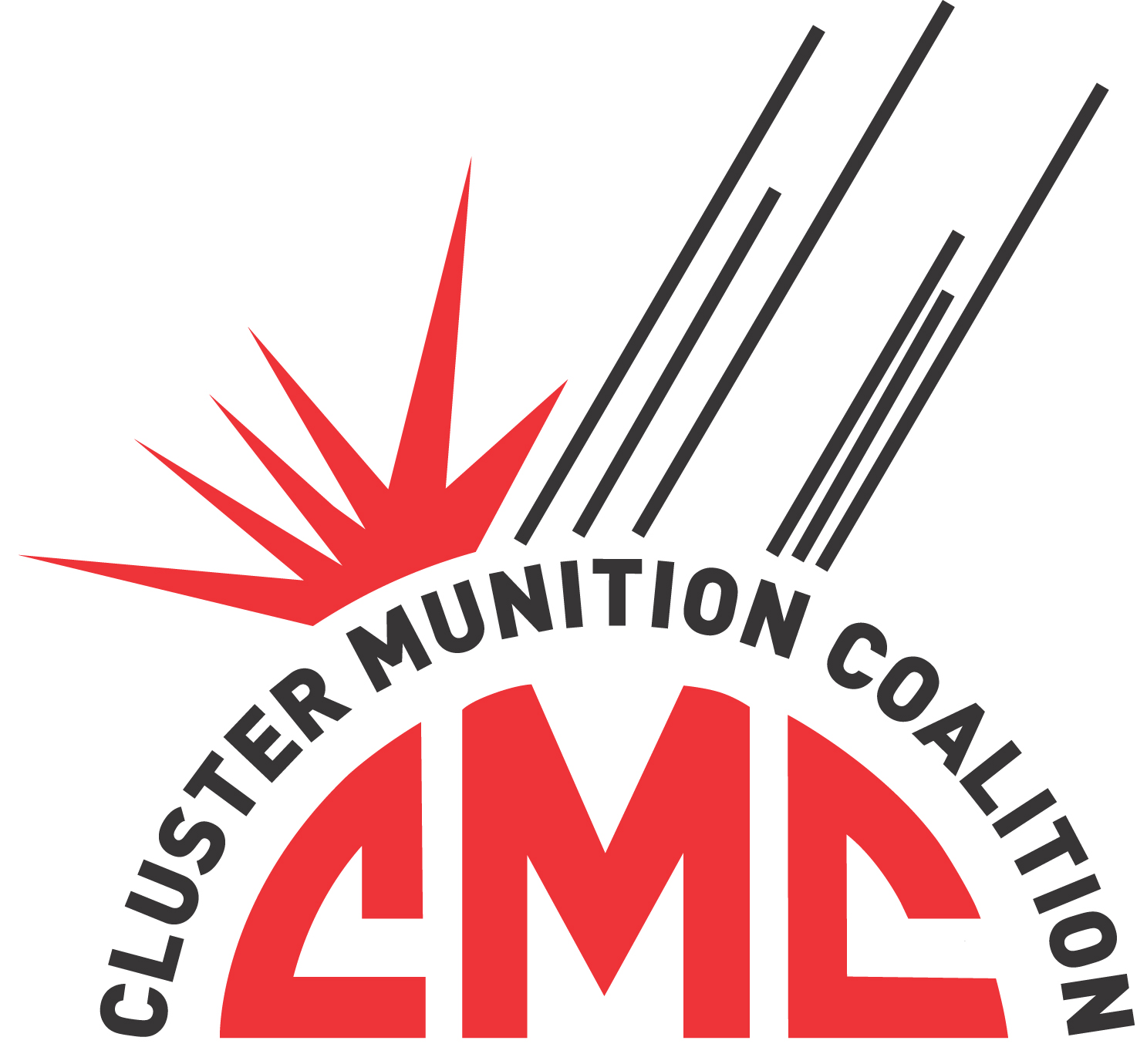 Photographs of Cluster Bombs and Cluster Bomb victims in SyriaCluster Bombs
Cluster Bomb Victims
Please contact media@icblcmc.org to request a high resolution version of images, where available.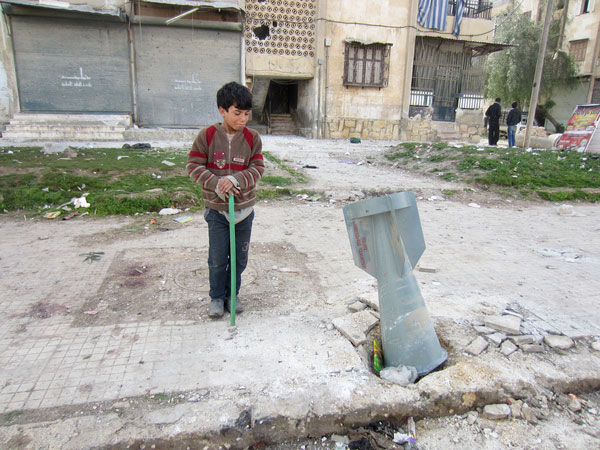 Photo 1:A child stands near an RBK cluster bomb tail fin in Aleppo, Syria, after the Syrian armed forces launched an airstrike on a residential area 1 March 2013.

The Syrian air force dropped nine Soviet-made RBK cluster bombs – each carrying up to 150 cluster submunitions – in the middle of a large housing estate.
© Amnesty International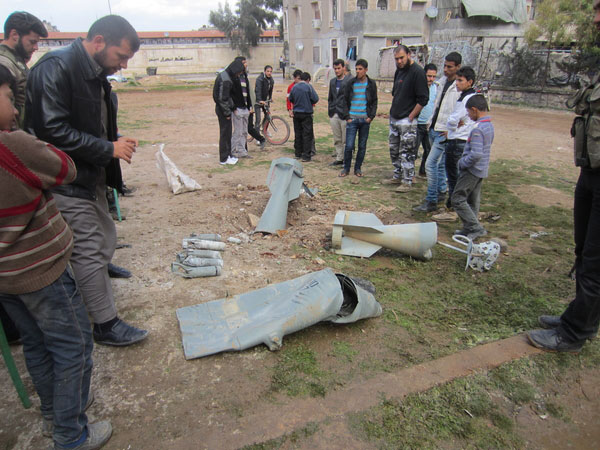 
Photo 2:

2 of 9 Russian made cluster bombs launched by Syrian government forces against a housing estate in Aleppo, Syria, on 1 March 2013, unexploded submunitions from a cluster bomb can be seen centre left.
© Amnesty International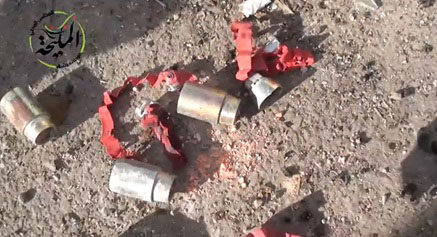 
Photo 3:Screenshot from video, Maliha, Rural Damascus 4 April 2014: https://www.youtube.com/watch?v=rRGRVM4qaC8
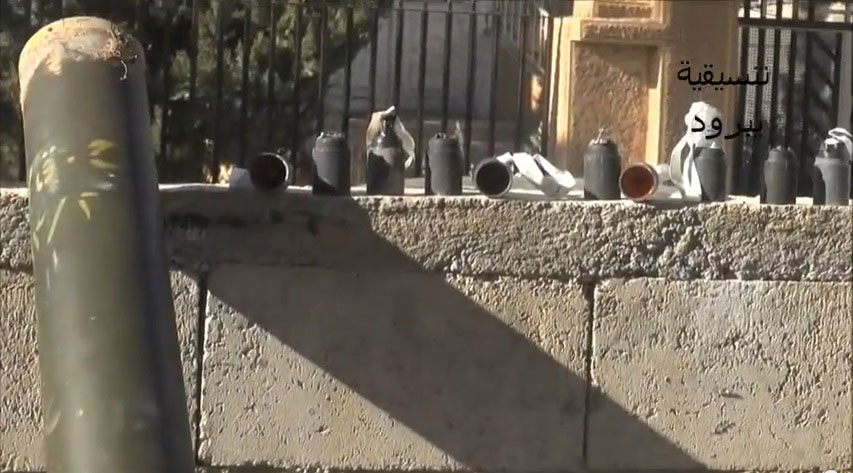 
Photo 4:

Screenshot from video, Yabroud, Rural Damascus February 7, 2014:
https://www.youtube.com/watch?v=WQU4QAwzbXw
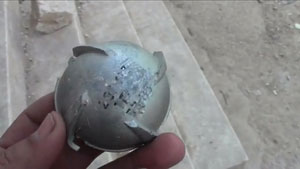 Photo 5: 

A Soviet-era ShOAB 0.5 submunition, not previously known to have been used in Syria, as seen in a YouTube video uploaded by local activists in Hesih or Hish in Idlib governorate on March 10, 2013.© 2013 Private (Courtesy of Human Rights Watch)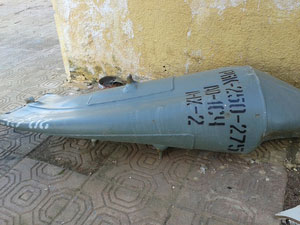 Photo 6:

Remnants of a RBK-250/275 AO-1SCh cluster bomb in Deir Jamal from a strike on February 28, 2013.© 2013 Human Rights Watch 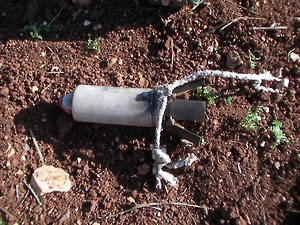 Photo 7:

An unexploded 9N235 antipersonnel fragmentation submunition found in Keferzita in Syria. Each submunition contains 395 pre-formed fragments, some the mass of 9mm pistol bullets.© 2014 Private (Courtesy of Human Rights Watch)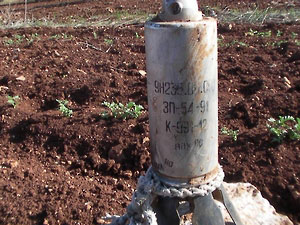 Photo 8:

An unexploded 9N235 antipersonnel fragmentation submunition found in Keferzita in Syria. Each submunition contains 395 pre-formed fragments, some the mass of 9mm pistol bullets.© 2014 Private (Courtesy of Human Rights Watch)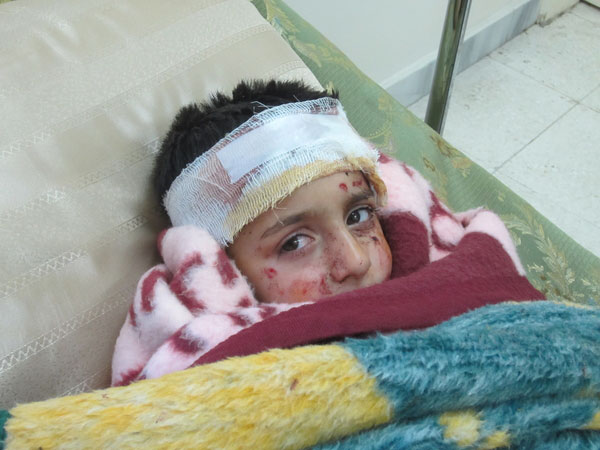 
Photo 9:

A child, Mustafa Ali, aged 6, in a field hospital in Aleppo, Syria after sustaining injuries in a cluster bomb attack by the Syrian armed forces on a residential area on 1 March 2013.

The Syrian air force dropped nine Soviet-made RBK cluster bombs – each carrying up to 150 cluster submunitions – in the middle of a large housing estate.

© Amnesty International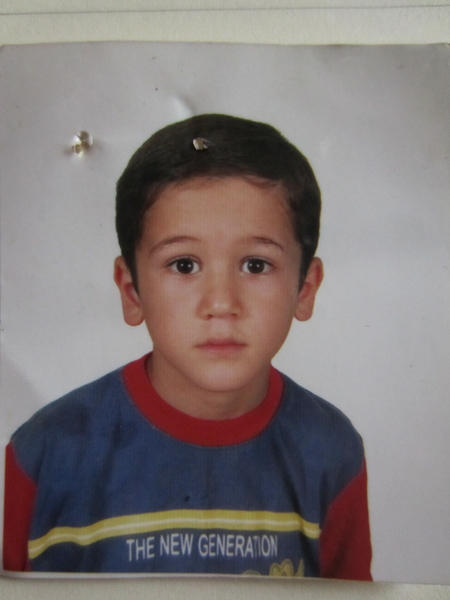 
Photo 10:
Abderraman Assuus, 10, killed by a cluster bomb in Salqeen on 18 Jan 2013.

© Amnesty International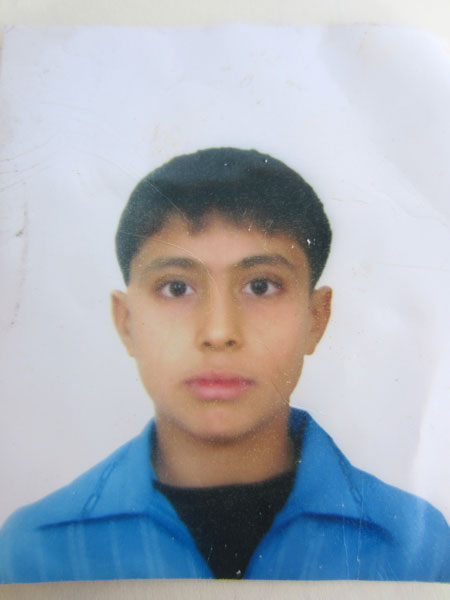 Photo 11:

Musa Ramadhan Hassun, 16, killed when he picked up an unexploded cluster bomb dropped by Syrian government forces in Darkush, Syria, on 20 February 2013.

© Amnesty International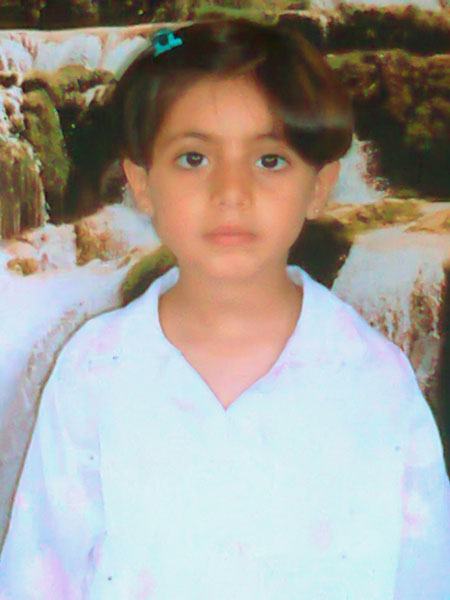 Photo 12:

Nour al-Keis, 13, who was killed by a cluster bomb dropped by Syrian government forces in al-Najiya, Syria, in January 2013.

© Amnesty International